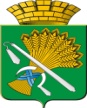 ПРОТОКОЛзаседания антитеррористической комиссии,комиссии по чрезвычайным ситуациям и обеспечению пожарнойбезопасности Камышловского городского округаот 06.10.2017 г.	№ 6г. КамышловПредседательствовал;Исполняющего обязанности главы Камышловского городского округа - Половников Алексей ВладимировичПрисутствовали:-    Заместитель председателя комиссии: Черевко Сергея Павловича - начальник межмуниципального отдела министерства внутренних дел Российской Федерации «Камышловский»;- Секретарь комиссии: Гуляев Виктор Жоржевич – ведущий специалист отдела гражданской обороны и пожарной безопасности администрации Камышловского городского округа;Члены комиссии:  - Микушин Михаил Юрьевич, военный комиссар   по г. Камышлов, Камышловского и Пышминского районов; - Шевелев Роман Владимирович - начальник Пожарной части №18/6 (по согласованию);- Ракульцев Алексей Александрович - начальник отдела надзорной деятельности Камышловского городского округа, МО Камышловский муниципальный район, Пышминского городского округа управления надзорной деятельности и профилактической работы ГУ МЧС России по Свердловской области (по согласованию);- Закачурина Ирина Валентиновна - главный врач государственного бюджетного учреждения здравоохранения «Камышловская центральная районная больница» (по согласованию); - Перепёлкина Елена Александровна – заведующую санитарно-гигиеническим отделом Талицкого филиала федерального бюджетного учреждения здравоохранения «Центр гигиены и эпидемиологии в Свердловской области» (по согласованию);- Петухов Андрей Владимирович - начальник Камышловского отдела вневедомственной охраны - филиала ФГКУ "УВО ВНГ России по Свердловской области" (по согласованию).Приглашённые:1. Заместитель главы администрации Камышловского городского округа по городскому хозяйству Бессонов Евгений Александрович. 2. Начальник отдела гражданской обороны и пожарной безопасности администрации Камышловского городского округа Удалов Александр Владимирович.  Первый вопрос О реализации мер, направленных на повышение антитеррористической защищенности объекта МУП «Водоканал Камышлов», расположенном по адресу: г. Камышлов, ул. Ирбитская, 67:  1.Отсутствие паспорта безопасности и категорирования объекта.  2. Неисправность комплекса ТСО.  3. Дебиторская задолженность в размере 40796,57 коп.По первому вопросу выступили:- Начальник Камышловского ОВО - филиала ФГКУ «УВО ВНГ России по Свердловской области» майор полиции   Петухов Андрей Владимирович.- Начальник отдела гражданской обороны и пожарной безопасности администрации Камышловского городского округа Удалов Александр Владимирович.Заслушав и обсудив информацию, комиссия решила: 1. Принять доклады к сведению. 2. Комерческому директору МУП «Водоканал Камышлов» Малышеву Александру Генадьевичу учитывая возможность совершения террористических актов принять меры направленные на:-усиление охраны объектов, предотвращение несанкционированного доступа в служебные помещения;-работоспособность технических средств охраны и контрольно-режимного оборудования;-целостность и надежность ограждений объектов, запорных устройств и эффективность технических средств защиты;-готовность аварийно-ремонтных бригад к действиям при возникновении чрезвычайных ситуаций, их укомплектованность необходимым оборудованием, инвентарем и имуществом.- Предоставить паспорт безопасности и паспорт категорирования объекта секретарю комиссии для проведения проверки.-Оплатить дебиторскую задолженность в размере 40796,57 коп. Срок исполнения – 30.10.2017г.Второй вопрос Реализация собственниками (правообладателями) гостиниц и иных средств размещения на предмет соответствия, утвержденным постановлением Правительства РФ от 14.04.2017 года «Об утверждении требований к антитеррористической защищенности гостиниц и иных средств размещения и формы паспорта безопасности этих объектов».По второму вопросу выступил: Начальник Камышловского ОВО - филиала ФГКУ «УВО ВНГ России по Свердловской области» майор полиции   Петухов Андрей Владимирович.Заслушав и обсудив информацию, комиссия решила:1. Принять доклад к сведению.2. Главе Камышловского городского округа, для проведения категорирования гостиниц, расположенных на территории Камышловского городско округа создать комиссию по обследованию и категорированию гостиницы (далее - комиссия), соответствующим правовым актом, в котором закрепить порядок   и сроки работы комиссии. К работе комиссии привлечь:-  подразделения вневедомственной охраны войск национальной гвардии Российской Федерации.- сотрудника МО МВД «Камышловский»;- сотрудника отдела архитектуры и градостроительства администрации Камышловского городского округа;3. Созданной комиссии в ходе работы руководствоваться постановлением Правительства Российской Федерации от 14 апреля 2017 г. N 447«Об утверждении требований к антитеррористической защищенности гостиниц и иных средств размещения и формы паспорта безопасности этих объектов».4. Секретарю антитеррористической комиссии Камышловского городского округа (Гуляеву В.Ж.) довести до собственников гостиниц, расположенных на территории Камышловского городского округа требования Правительства Российской Федерации от 14 апреля 2017 г. N 447«Об утверждении требований к антитеррористической защищенности гостиниц и иных средств размещения и формы паспорта безопасности этих объектов».Срок исполнения – до 1 декабря 2017 года.Третий вопрос Взаимодействия органов местного самоуправления муниципальных образований с территориальными органами федеральных органов исполнительной власти по профилактике правонарушений в сфере незаконного оборота оружия. Выработать дополнительные меры по повышению эффективности проводимой профилактической работы.По третьему вопросу выступили: начальник межмуниципального отдела министерства внутренних дел Российской Федерации «Камышловский» Черевко Сергея ПавловичаЗаслушав и обсудив информацию, комиссия решила:1. Принять доклад к сведению начальника межмуниципального отдела министерства внутренних дел Российской Федерации «Камышловский» Черевко Сергея Павловича.2. Главе Камышловского городского округа назначить в администрации Камышловского городского округа должностное лицо ответственное за осуществление взаимодействия с МО МВД России «Камышловский».3. Взаимодействия органов местного самоуправления муниципальных образований с территориальными органами федеральных органов исполнительной власти по профилактике правонарушений в сфере незаконного оборота оружия осуществлять через ЕДДС Камышловского городского округа по линии дежурных.Срок исполнения – постоянно.    Председатель АТК                                                              А.В. Половников   Секретарь АТК                                                                    В.Ж. Гуляев